  TOWNSHIP ORDER FORM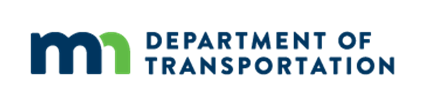 Maps are 24 x 36: Please print “County” name, and list quantity after each “Township” map name.Maps are available upon request by mail: Please write checks or money orders payable to: “Minnesota Department of Transportation”. Mail to: Minnesota Department of Transportation. Map Sales. MS-260. 395 John Ireland Blvd. St. Paul, MN 55155-1800. Any questions, contact Map Sales. Phone: 651-366-3017. Email: maps.and.manual.sales.dot@state.mn.usPlease print information for return shipping:Name: _________________________________________________________________________________________________Township, County: _______________________________________________________________________________________Mailing Address: _________________________________________________________________________________________City: ____________________________________________________________	State: ______	Zip Code: ________________Phone: ______________________________________	Email: ____________________________________________________County Name: ______________________________________________________________________	Quantity:Township Name: ____________________________________________________________________	__________________Township Name: ____________________________________________________________________	__________________Township Name: ____________________________________________________________________	__________________Township Name: ____________________________________________________________________	__________________Township Name: ____________________________________________________________________	__________________Township Name: ____________________________________________________________________	__________________Township Name: ____________________________________________________________________	__________________NO REFUNDS, ALL SALES FINAL.__________ Total number of 24x36 sheets at $1.50 each = $ ______________(Flat rate: one map, or more) Shipping Charges = $ 3.50 Township Order Total = $ ______________Local Government Tax Exemption: Purchased made by local governments (cities, counties and towns) are generally exempt.*Sales Tax for private organizations: Tax amounts will be according to the city or county where the maps are shipped.*Sales Tax (Private company or citizen): $ _______Total = $ _______*Make checks or money order payable to: “Minnesota Department of Transportation”. If you want to order several different Township maps, they must all be in the same County. Add more on the back if you need more room, or on another page. Mail Order to:  MINNESOTA DEPARTMENT OF TRANSPORTATION. MAP SALES. MS-260. 395 John Ireland Boulevard. Saint Paul, MN 55155-1800.